INFORME DE ACTIVIDADES REGIDOR:EDGAR JOEL SALVADOR BAUTISTATRIMESTRE:OCTUBRE – DICIEMBRE 2023SESIÓN EXTRAORDINARIA NO. 715 DE OCTUBRE DE 2023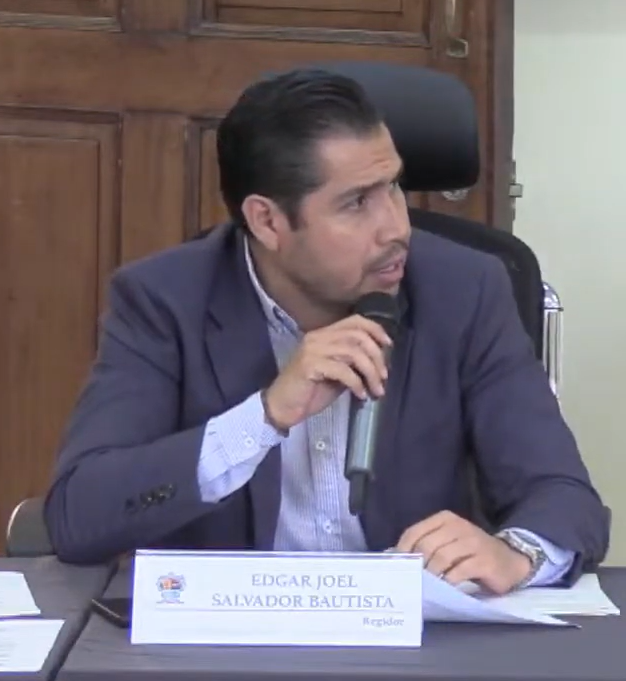 COMISIÓN MUNICIPAL DE REGULARIZACIÓN10 DE OCTUBRE DE 2023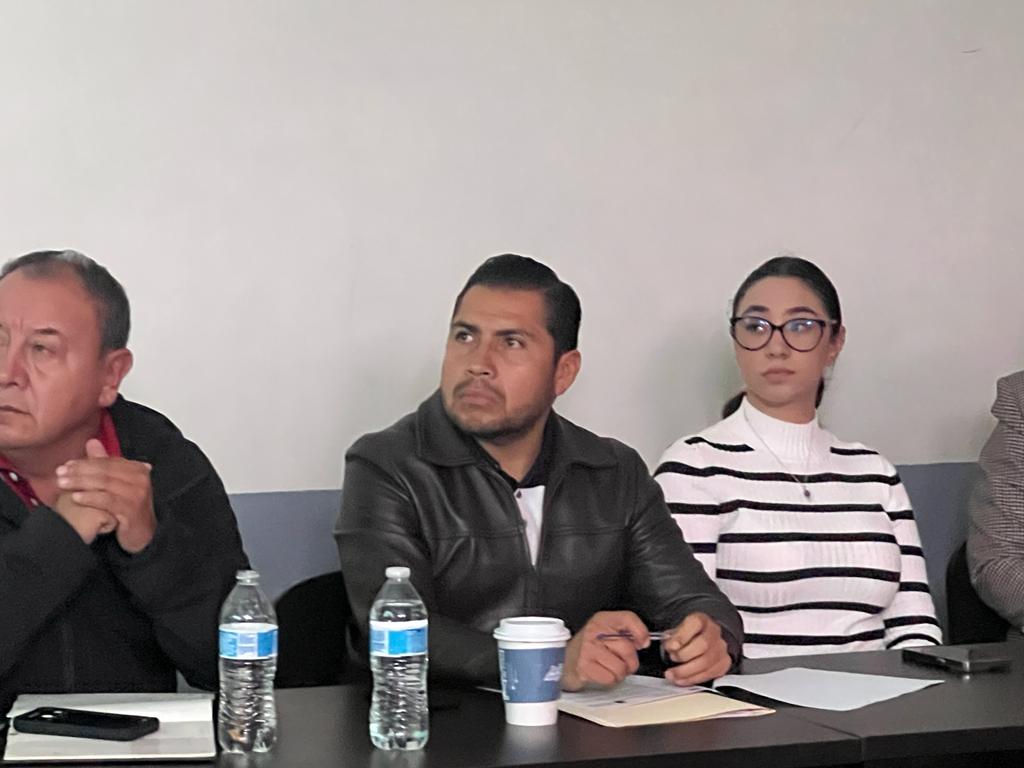 SESIÓN ORDINARIA NO. 42. CABILDO ABIERTO DELEGACIÓN FRESNITO25 DE OCTUBRE DE 2023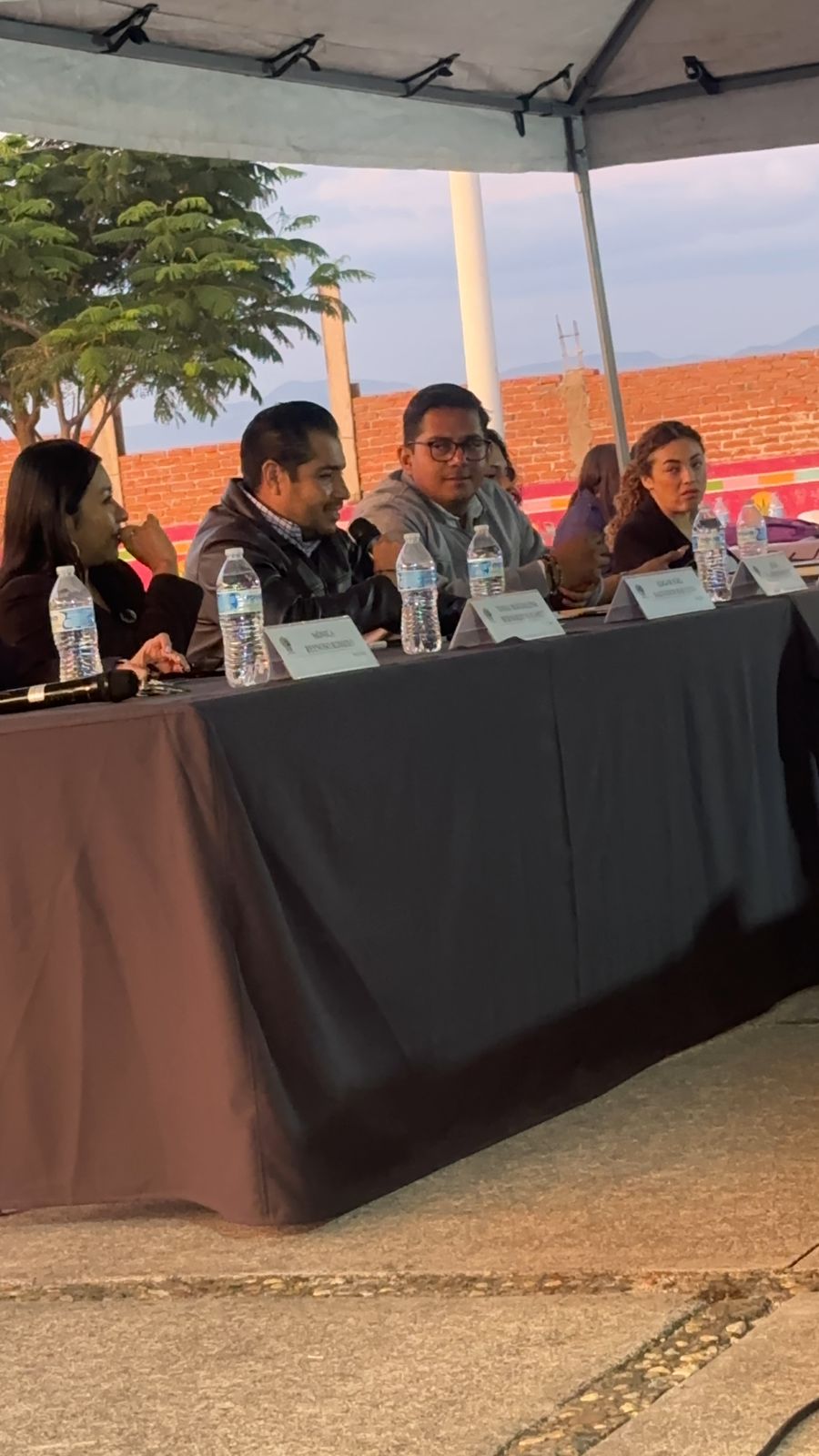 COMISIÓN DE DESARROLLO AGROPECUARIO31 DE OCTUBRE DE 2023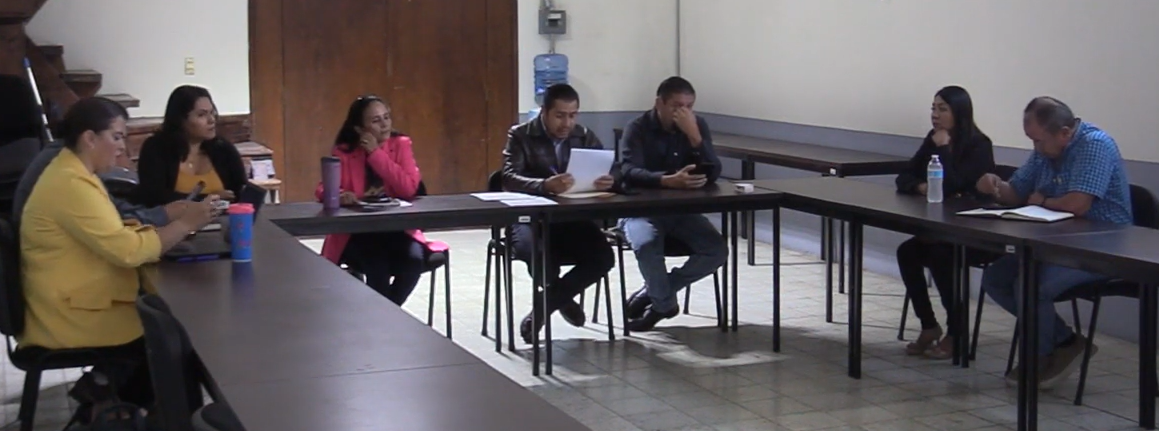 SESIÓN ORDINARIA DE AYUNTAMIENTO NO. 436 DE NOVIEMBRE DE 2023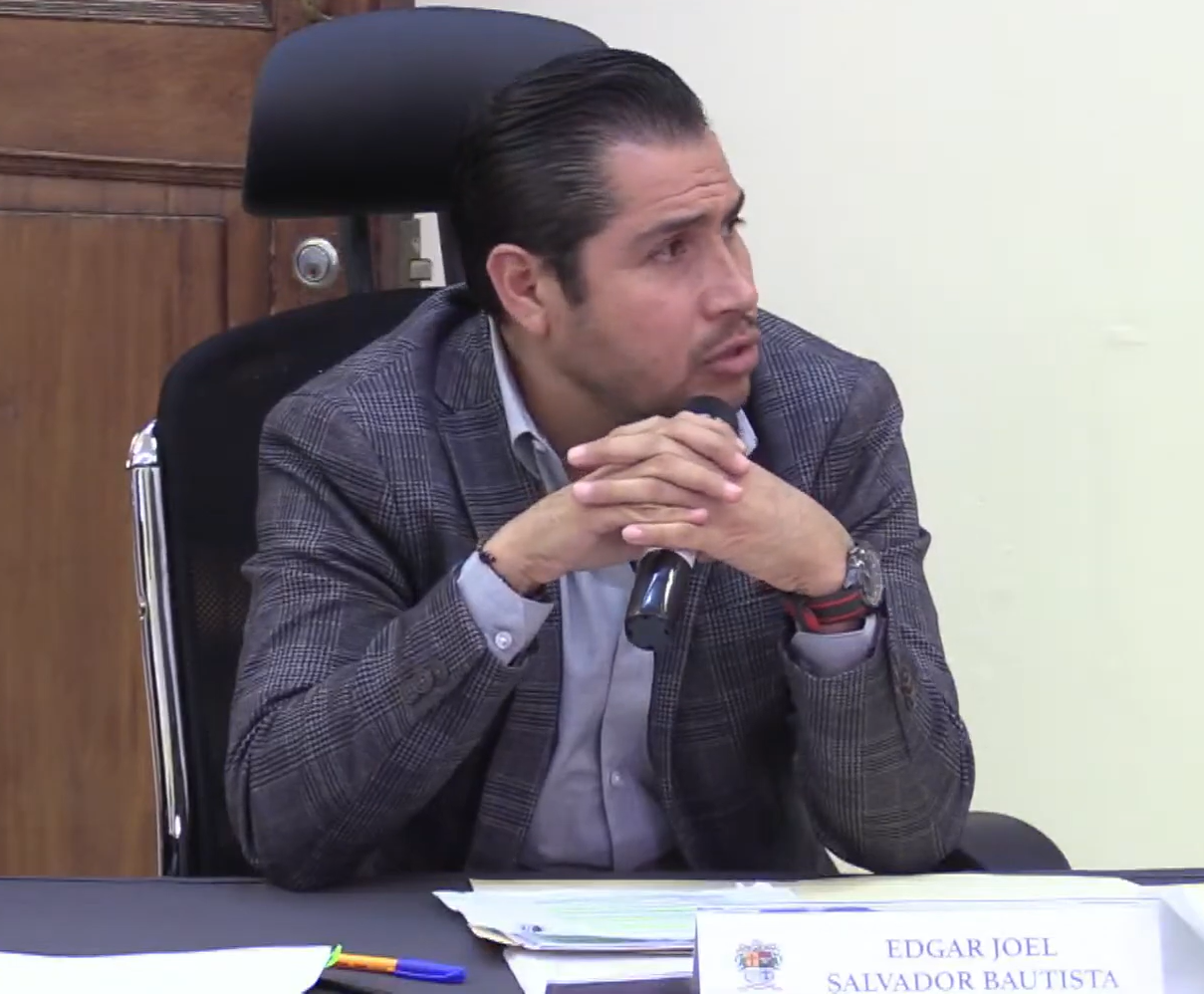 ATENCIÓN A CIUDADANOS7 DE NOVIEMBRE DE 2023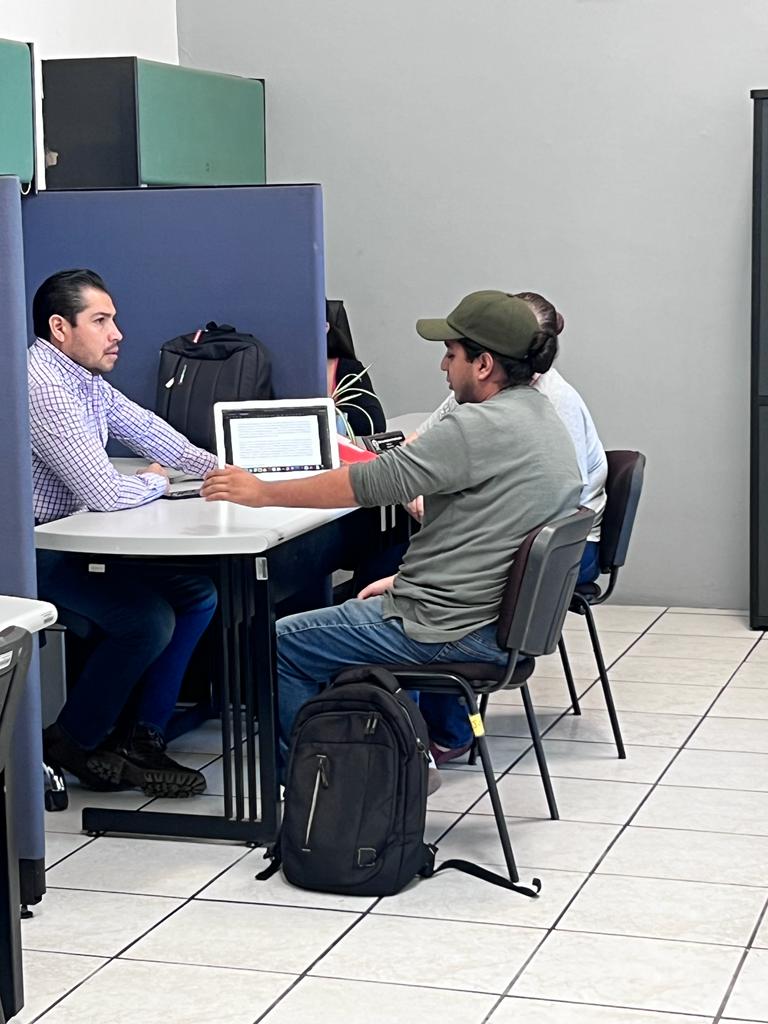 ATENCIÓN A CIUDADANOS9 DE NOVIEMBRE DE 2023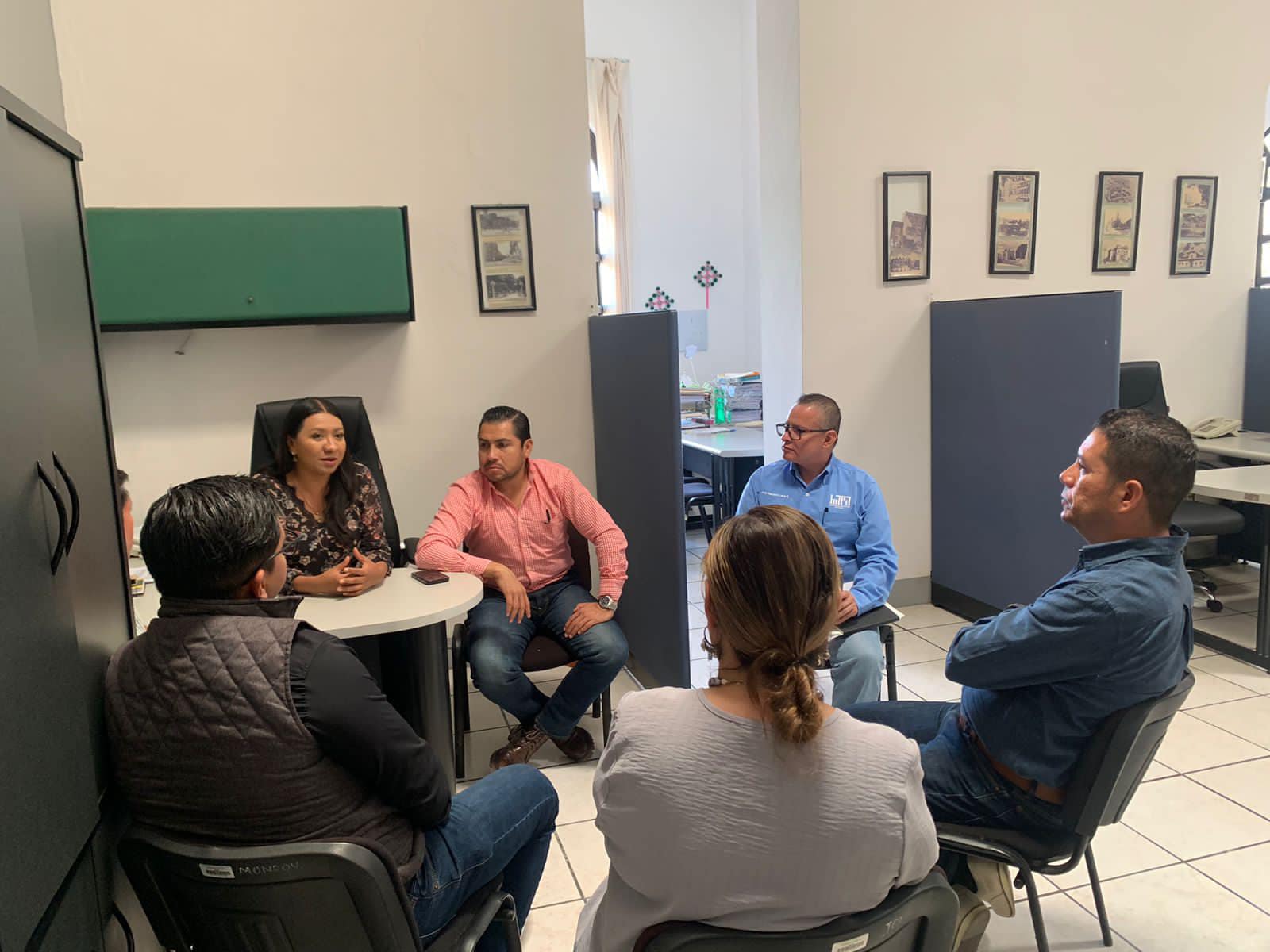 SESION EXTRAORDINARIA DE AYUNTAMIENTO NO. 72.15 DE NOVIEMBRE DE 2023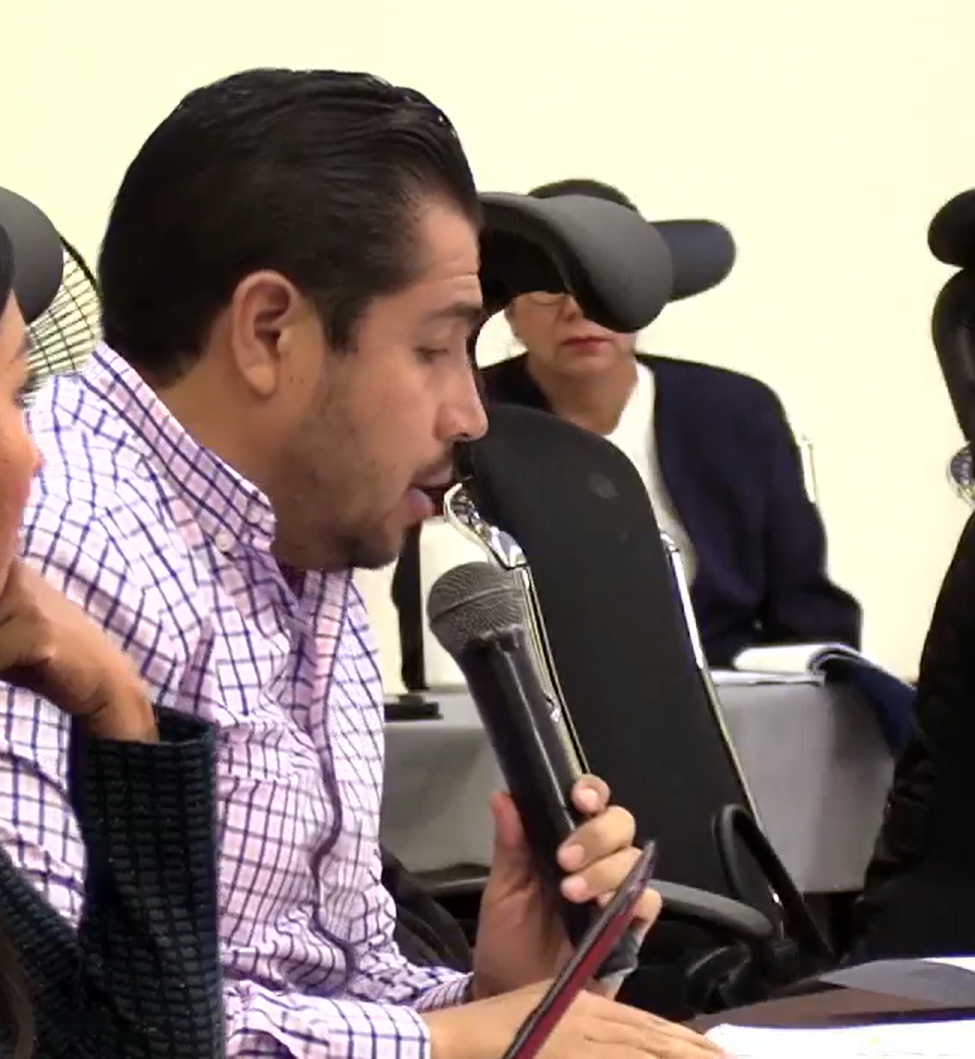 COMISIÓN EDILICIA DE TRANSITO Y PROTECCIÓN CIVIL17 DE NOVIEMBRE DE 2023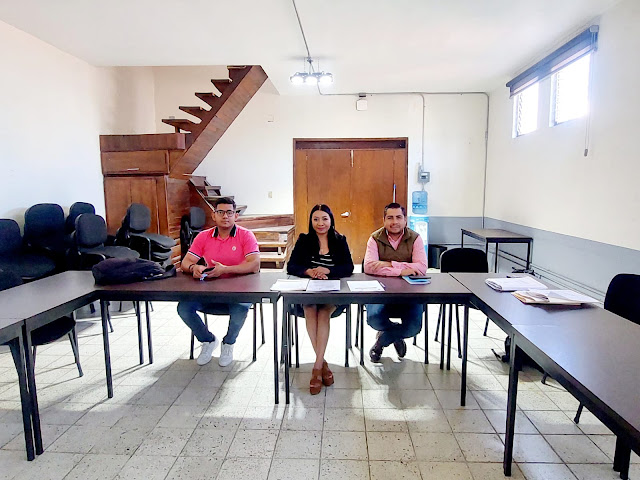 SESIÓN SOLEMNE DE AYUNTAMINETO NO. 31.30 DE NOVIEMBRE DE 2023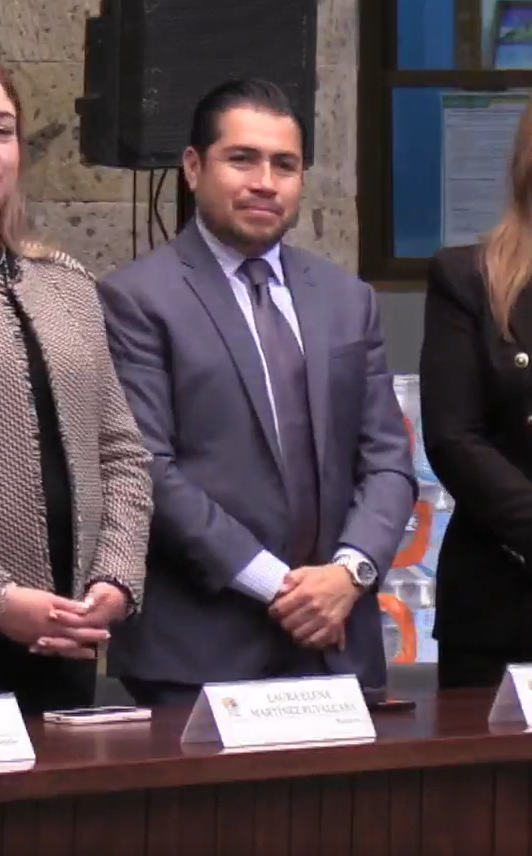 SESIÓN EXTRAORDINARIA DE AYUNTAMINETO NO. 741 DE DICIEMBRE DE 2023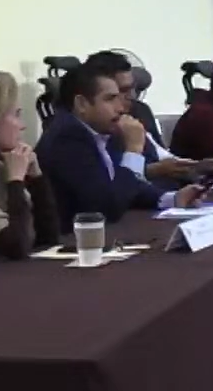 SESIÓN DE LA COMISIÓN DE HACIENDA5 DE DICIEMBRE DE 2023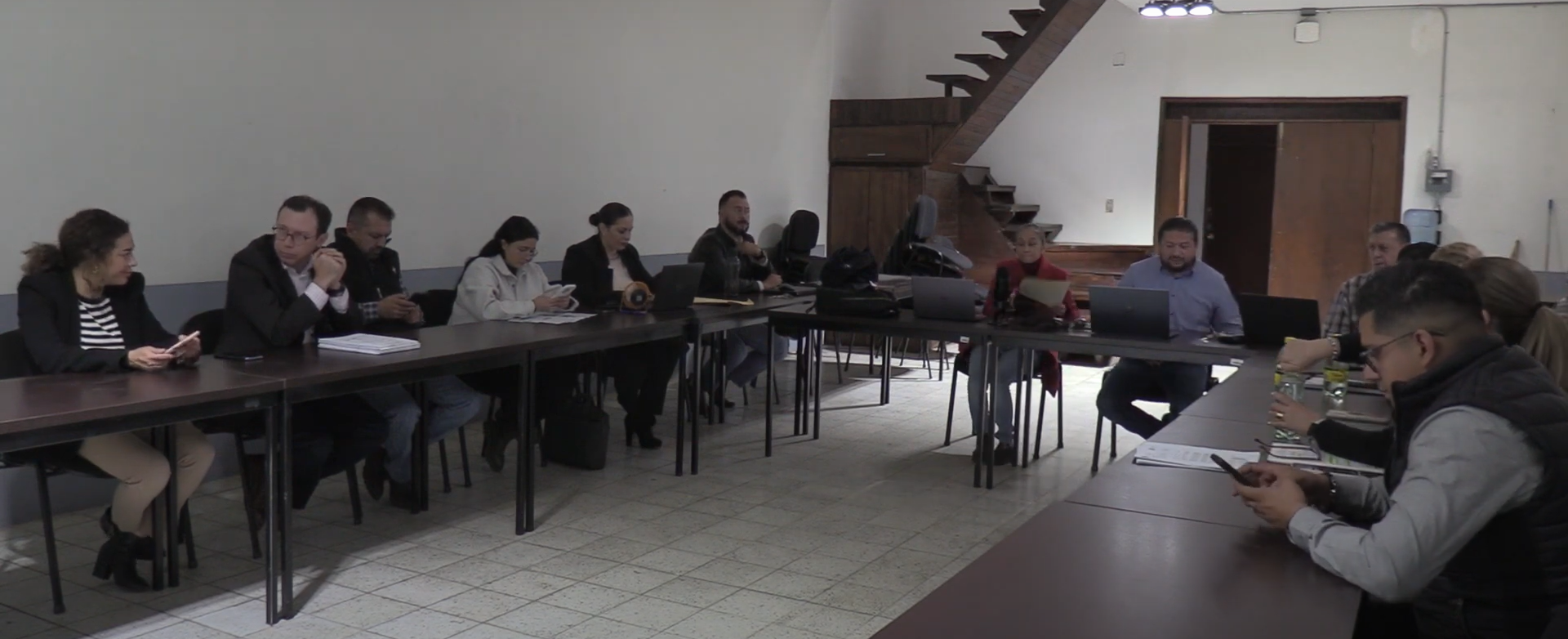 SESIÓN DE LA COMISIÓN DE HACIENDA7 DE DICIEMBRE DE 2023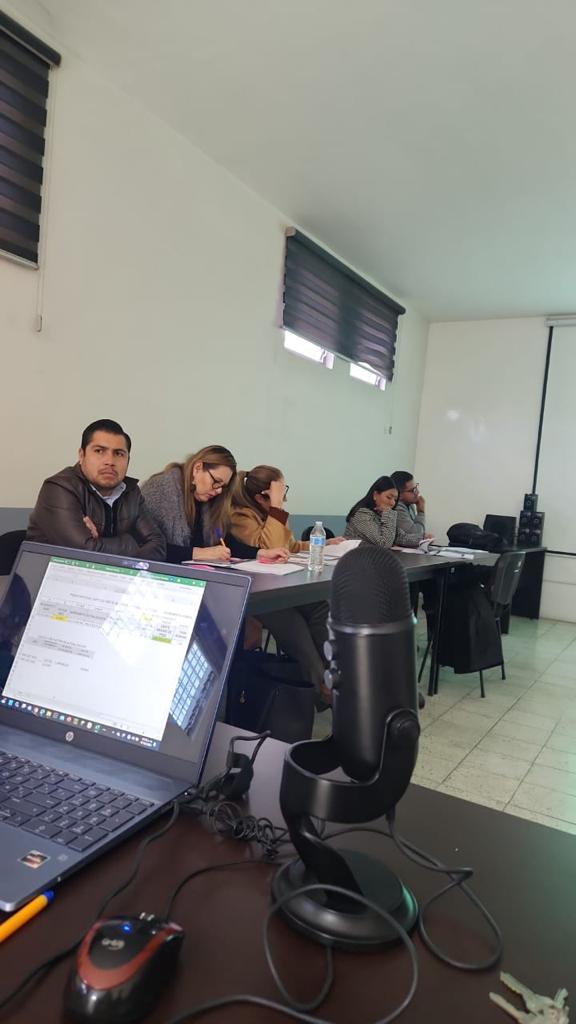 SESIÓN EXTRAORDINARIA DE AYUNTAMIENTO NO. 757 DE DICIEMBRE DE 2023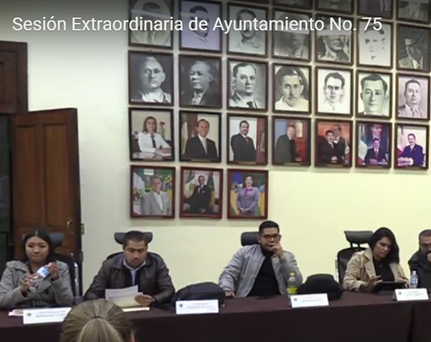 ATENCIÓN A CIUDADANOS11 DE DICIEMBRE DE 2023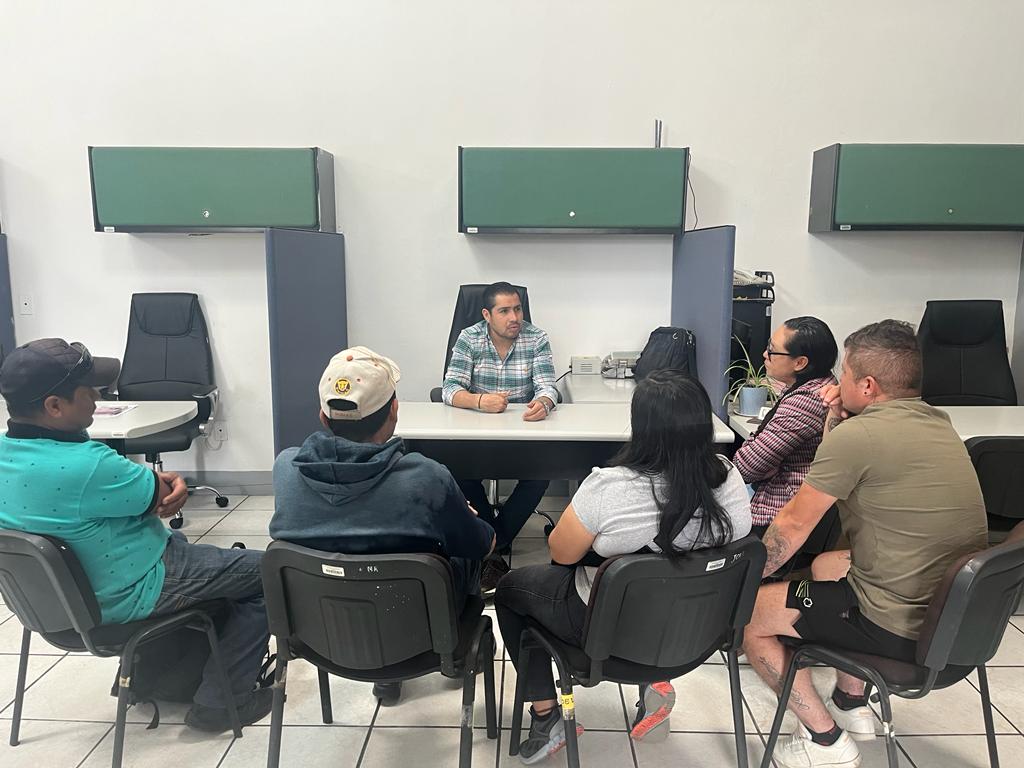 SESIÓN DE LA COMISIÓN DE HACIENDA11 DE DICIEMBRE DE 2023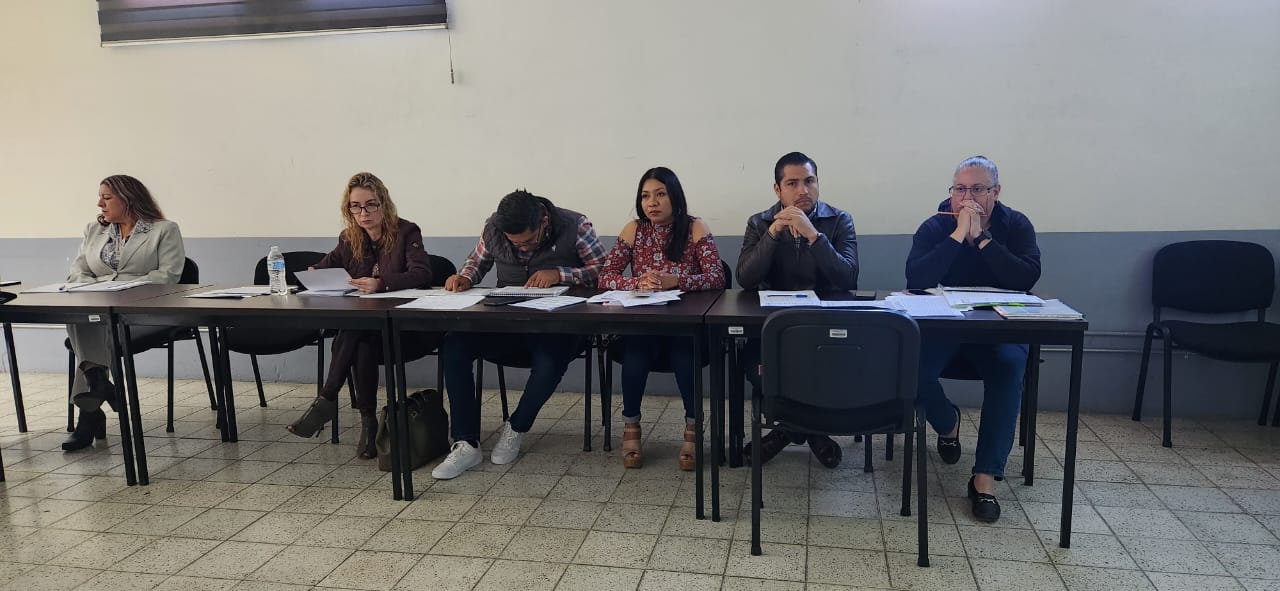 SESIÓN DE LA COMISIÓN DE HACIENDA12 DE DICIEMBRE DE 2023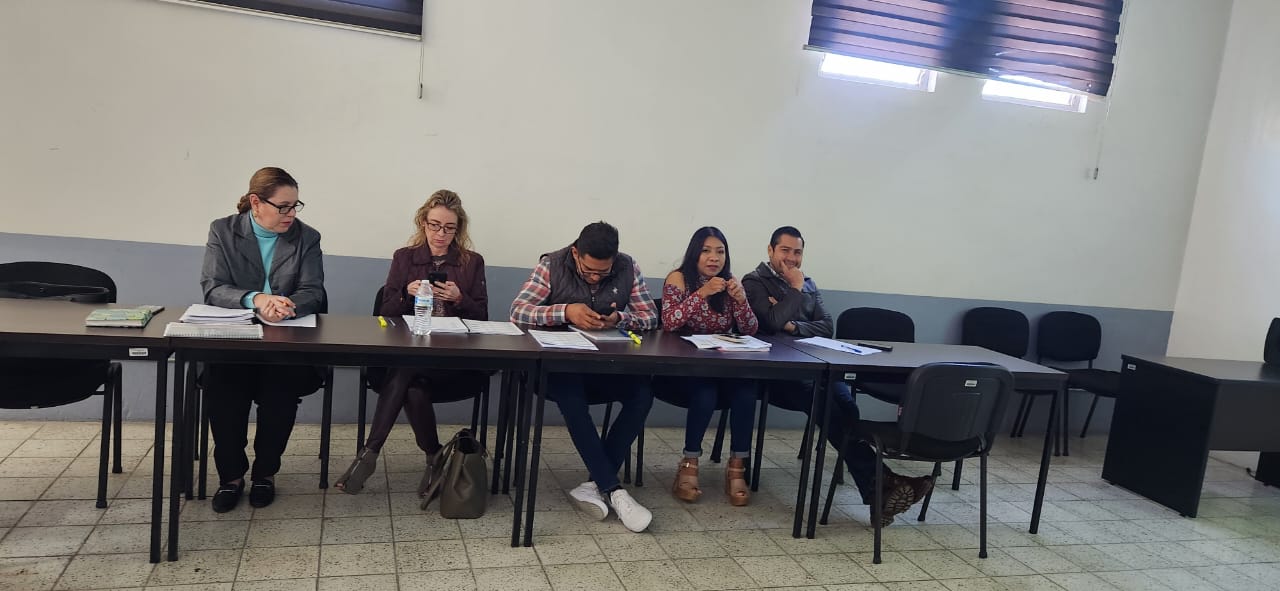 SESIÓN DE LA COMISIÓN DE RASTRO18 DE DICIEMBRE DE 2023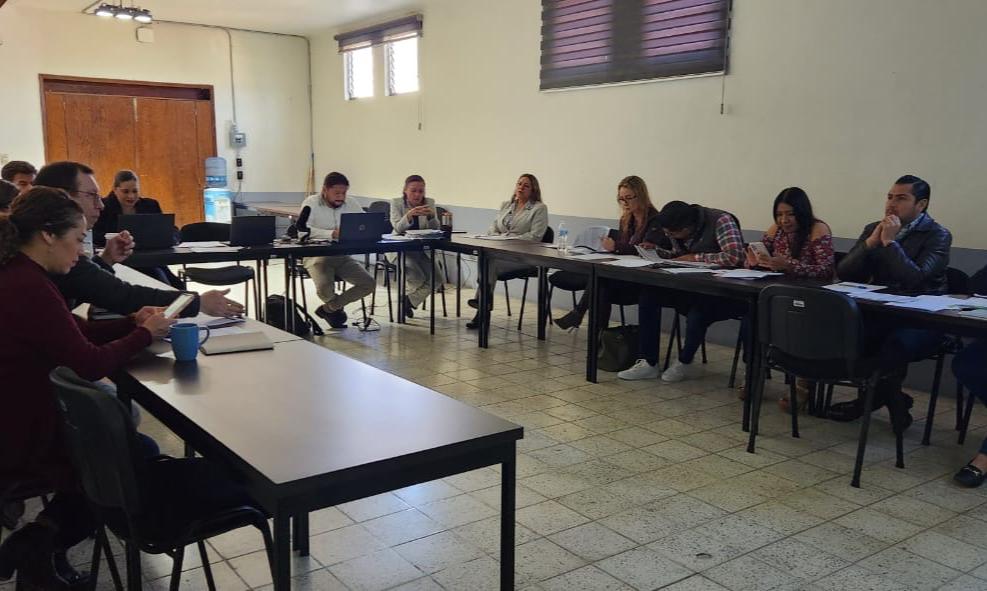 SESIÓN EXTRAORDINARIA DE AYUNTAMIENTO NO.7618 DE DICIEMBRE DE 2023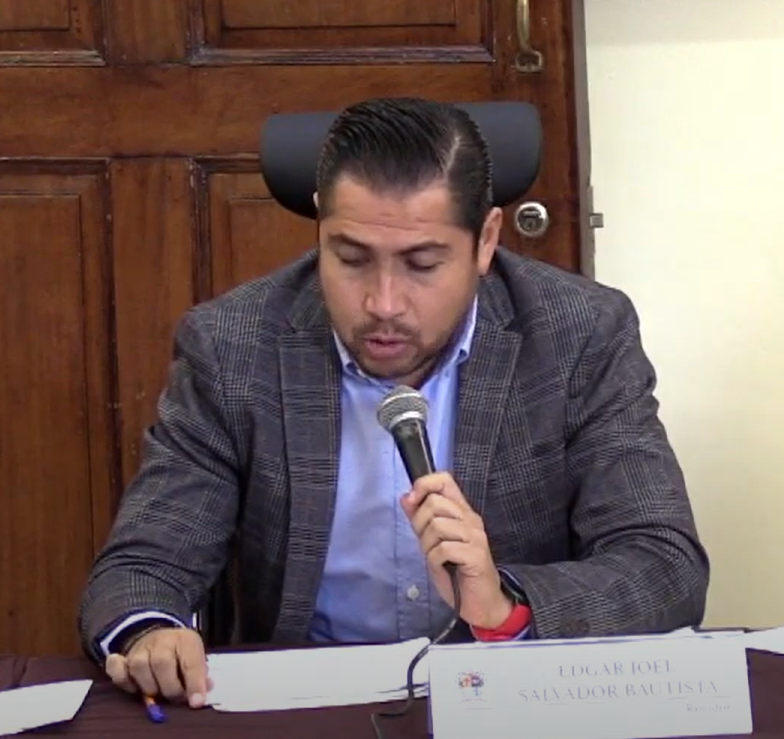 SESIÓN EXTRAORDINARIA DE AYUNTAMIENTO NO. 7718 DE DICIEMBRE DE 2023SESIÓN ORDINARIA DE AYUNTAMIENTO NO. 4523 DE DICIEMBRE DE 2023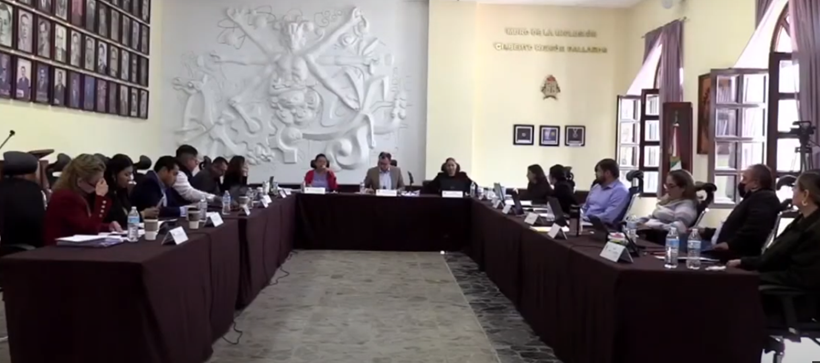 